ŠIfrovací klíče – verze Delfíni 2014Morseova abeceda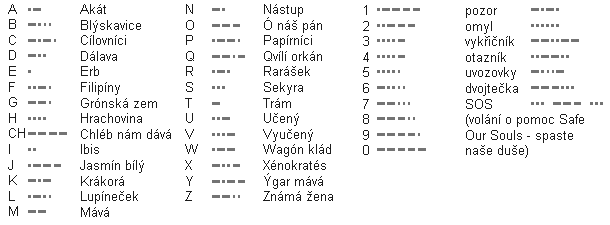 Velký polský kříž						Malý polský kříž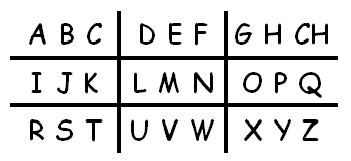 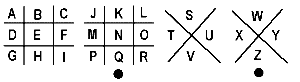 Posun písmene v abeceděDruhý řádek (A=Z) – písmena zapsaná odzadu		Třetí řádek (-1) – posun písmen o jedno Různé psaní zpráv do tabulek (transpozice)				Pavoučí síť  - třetí písmeno na úsečce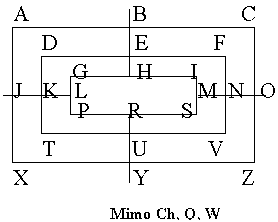 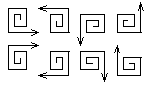 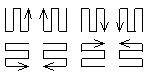 Zlomky 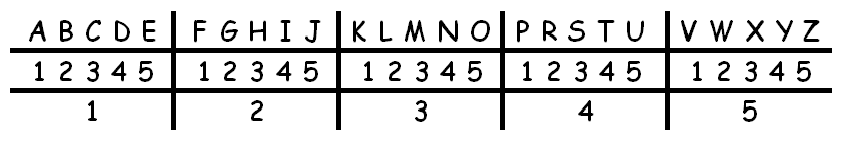 Podle plotu  - čteme střídavě odpředu a odzadu po písmenkuStředy slov – čteme jen prostřední písmenka, co slovo to jedno písmenko zprávyMezi písmeny  - jedno písmeno je zapsáno dvěma sousedními písmeny v abecedě (AC=B)Pozpátku – čteme celou zprávu odzadu dopředuSlabiky – čteme po slabikách odzaduABCDEFGHChIJKLMNOPQRSTUVWXYZZYXWVUTSRQPONMLKJIChHGFEDCBABCDEFGHChIJKLMNOPQRSTUVWXYZA